22 ноября 2019 года состоялось предварительное собрание жителей с. Бекетово по Программе поддержке местных инициатив (ППМИ) в Республике Башкортостан. Опираясь на мнение жителей в с. Бекетово приоритетным оказалось благоустройство родника.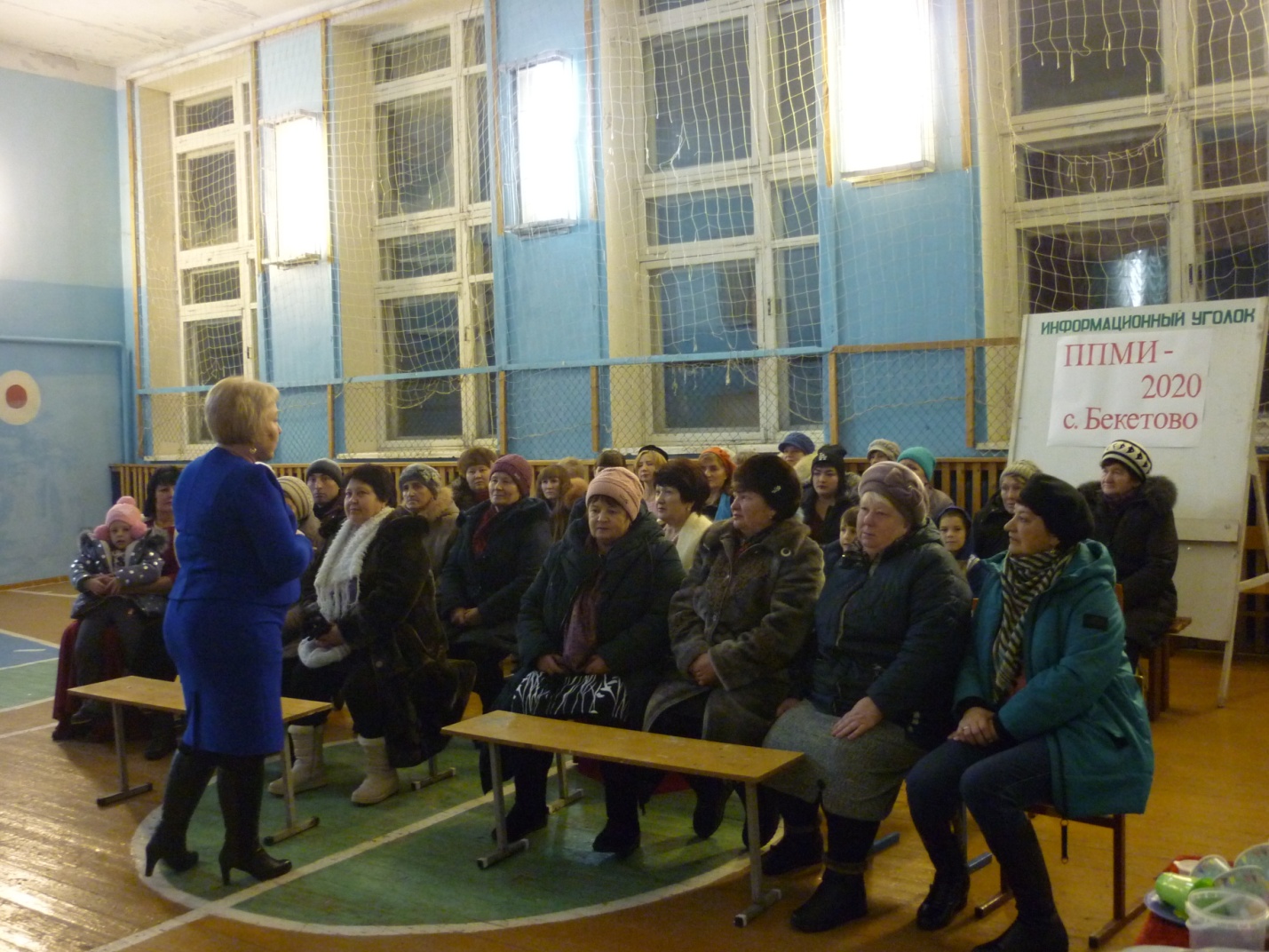 